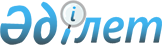 Об утверждении ветеринарно-санитарных требований к объектам по производству и реализации ветеринарных препаратов
					
			Утративший силу
			
			
		
					Приказ Министра сельского хозяйства Республики Казахстан от 3 февраля 2005 года № 101. Зарегистрирован в Министерстве юстиции Республики Казахстан 4 марта 2005 года № 3477. Утратил силу приказом Министра сельского хозяйства Республики Казахстан от 17 января 2012 года № 10-1/18

     Сноска. Утратил силу приказом Министра сельского хозяйства РК от 17.01.2012 № 10-1/18.     В соответствии с пунктом 10 Положения о государственном ветеринарно-санитарном контроле, утвержденного постановлением Правительства Республики Казахстан от 28 апреля 2003 года № 407 "Об утверждении нормативных правовых актов в области ветеринарии" ПРИКАЗЫВАЮ:

     Сноска. Преамбула с изменениями, внесенными приказом Министра сельского хозяйства РК от 03.07.2010 № 433 (порядок введения в действие см. п. 3).

     1. Утвердить прилагаемые ветеринарно-санитарные требования к объектам по производству и реализации ветеринарных препаратов. 

     2. Департаменту развития животноводства и ветеринарной безопасности Министерства сельского хозяйства Республики Казахстан (Токсеитова Р.А.) в установленном законодательством порядке обеспечить государственную регистрацию настоящего приказа в Министерстве юстиции Республики Казахстан.

     Сноска. Пункт 2 в редакции приказом Министра сельского хозяйства РК от 03.07.2010 № 433 (порядок введения в действие см. п. 3).

     3. Контроль за исполнением настоящего приказа возложить на Департамент ветеринарии (Кожумратов А.А.). 

     4. Настоящий приказ вступает в силу со дня государственной регистрации в Министерстве юстиции Республики Казахстан и подлежит официальному опубликованию.      Министр

Утверждены                

приказом Министра сельского хозяйства  

Республики Казахстан           

от 3 февраля 2005 года N 101       

Ветеринарно-санитарные требования 

к объектам по производству и реализации ветеринарных препаратов  

1. Общие положения 

      1. Настоящие ветеринарно-санитарные требования разработаны в соответствии с пунктом 10 Положения о государственном ветеринарно-санитарном контроле, утвержденного постановлением Правительства Республики Казахстан от 28 апреля 2003 года № 407 и устанавливают ветеринарно-санитарные требования к объектам по производству и реализации ветеринарных препаратов (далее - ветеринарно-санитарные требования).

     Сноска. Пункт 1 с изменениями, внесенными приказом Министра сельского хозяйства РК от 03.07.2010 № 433 (порядок введения в действие см. п. 3).

     2. Положения настоящих ветеринарно-санитарных требований распространяются на физические и юридические лица, занимающиеся производством и реализацией ветеринарных препаратов на территории Республики Казахстан.  

2. Основные понятия 

     3. В настоящих ветеринарно-санитарных требованиях используются следующие понятия: 

     1) автоклавная - специальное помещение, оборудованное автоклавами, состоящее из двух изолированных отделений для стерилизации лабораторной посуды, питательных сред, инструментов и обеззараживания (обезвреживания) микробных культур, инфицированного материала и других биологических отходов; 

     2) ветеринарные препараты - вещества животного, растительного или синтетического происхождения, предназначенные для профилактики, диагностики, лечения болезней животных, повышения их продуктивности, дезинфекции, дезинсекции и дератизации, а также вещества, используемые в качестве средств парфюмерии или косметики для животных;

     3) виварий - изолированное помещение, предназначенное для содержания подопытных лабораторных животных; 

     4) серия (партия) ветеринарных препаратов - определенное количество препарата, полученное в одних и тех же условиях, смешанное в одной емкости, расфасованное в один рабочий цикл, получившее свой номер серии, номер производственного контроля и оформленное одним документом, установленной формы; 

     5) изолятор - изолированное помещение, предназначенное для содержания зараженных подопытных лабораторных животных; 

     6) санпропускник - помещение или часть производственных помещений по производству и реализации ветеринарных препаратов, состоящее из раздевалки с индивидуальными шкафами для одежды сотрудников, душевой и раздевалки с индивидуальными шкафами для спецодежды сотрудников; 

     7) матриксные серии (партии) контрольных (эталонных) и производственных (вакцинных) штаммов микроорганизмов - исходные серии (партии) штаммов культур ослабленных (аттенуированных) микроорганизмов, полученные в одинаковых условиях и используемые в качестве образца для производства и контроля определенного вида ветеринарных препаратов; 

     8) штамм - генетически однородная культура микроорганизмов с одинаковыми морфологическими и биологическими свойствами, выделенная из определенного источника и поддерживаемая в пересевах клонированием; 

     9) производственные (вакцинные) штаммы (далее - производственные штаммы) - ослабленные (аттенуированные) культуры соответствующего микроорганизма, применяемые при изготовлении и контроле качества биологических препаратов различного назначения (вакцины, анатоксины, лечебно-профилактические сыворотки и глобулины, пробиотики, бактериофаги, диагностикумы и другие средства биологического происхождения); 

     10) контрольные (эталонные) штаммы (далее - контрольные штаммы) - музейные образцы ослабленных (аттенуированных) культур производственных штаммов микроорганизма, используемые с антисывороткой к ним в справочных целях для идентификации вновь получаемых штаммов-изолятов; 

     11) объекты по производству и реализации ветеринарных препаратов - деятельность физических и юридических лиц или их структурного подразделения (далее - производители) по производству и реализации ветеринарных препаратов, осуществляемая в специальных производственных помещениях, отвечающих настоящим ветеринарно-санитарным требованиям и на основании лицензии установленной формы, выдаваемой местным исполнительным органом;

     12) паспорта на производственные и контрольные штаммы - документ установленной формы с описанием основных отличительных свойств, идентифицирующих производственный и контрольный штаммы микроорганизма; 

     13) подразделение производственного контроля (далее - ППК) - структурное подразделение юридического лица по производству и реализации ветеринарных препаратов, выполняющее функции по определению соответствия производимой серии (партии) ветеринарного препарата требованиям ветеринарных нормативов; 

     14) микроорганизмы - бактерии, вирусы, риккетсии, микоплазмы, дорожи, актиномицеты, плесневые грибы, водоросли и другие простейшие; 

     15) патогенные биологические агенты (далее - ПБА) - микроорганизмы и их продукты жизнедеятельности (токсины, яды и другие), а также объекты, зараженные ими, представляющие опасность для здоровья животных и людей;



     16) территориальные подразделения ведомства - территориальные инспекции Комитета государственной инспекции в агропромышленном комплексе Министерства сельского хозяйства Республики Казахстан соответствующих административно-территориальных единиц (области, города республиканского значения, столицы, района, города областного значения).

     Сноска. Пункт 3 с изменениями, внесенными приказом Министра сельского хозяйства РК от 03.07.2010 № 433 (порядок введения в действие см. п. 3). 

3. Нормативно-техническая документация 

по производству и контролю ветеринарного препарата     Сноска. Заголовок с изменениями, внесенными приказом Министра сельского хозяйства РК от 03.07.2010 № 433 (порядок введения в действие см. п. 3).

     4. Производители ветеринарных препаратов имеют следующую нормативно-техническую документацию, регламентирующую производство и контроль ветеринарного препарата: 



     1) инструкция по производству ветеринарного препарата, утвержденная руководителем производителя и согласованная с Главным государственным ветеринарно-санитарным инспектором Республики Казахстан; 



     2) технические условия на производимый или реализуемый ветеринарный препарат, утвержденные руководителем производителя, согласованные с Главным государственным ветеринарно-санитарным инспектором Республики Казахстан и зарегистрированные в уполномоченным органе по техническому регулированию; 



     3) руководство по применению (использованию) ветеринарных препаратов, согласованное руководителем производителя и утвержденное Главным государственным ветеринарно-санитарным инспектором Республики Казахстан; 



     4) паспорта на производственные и контрольные штаммы микроорганизмов.

     Сноска. Пункт 4 с изменениями, внесенными приказом Министра сельского хозяйства РК от 03.07.2010 № 433 (порядок введения в действие см. п. 3).

     5. В случае, если ветеринарный препарат (технология/способ его изготовления, а также применение его по новому назначению, штаммы микроорганизмов, которые используются для его производства/контроля) охраняется патентом (предварительным патентом), то производитель должен иметь лицензионный договор с патентообладателем на ветеринарный препарат в соответствии с патентным законодательством Республики Казахстан.

     Сноска. Пункт 5 с изменениями, внесенными приказом Министра сельского хозяйства РК от 03.07.2010 № 433 (порядок введения в действие см. п. 3).

     6. На этикетках и упаковках ветеринарного препарата наносятся товарные знаки при наличии в соответствии с законодательством Республики Казахстан о товарных знаках.

     Сноска. Пункт 6 с изменениями, внесенными приказом Министра сельского хозяйства РК от 03.07.2010 № 433 (порядок введения в действие см. п. 3). 

4. Разрешительная документация по производству 

и реализации ветеринарного препарата 

     7. Производителям необходимо иметь следующие разрешительные документы: 



     1) заключение уполномоченного органа в области здравоохранения и органа противопожарной службы; 



     2) производственные помещения, отвечающие требованиям в соответствии ОНТП 8-81 и санитарным нормам СН-245-71, и полный набор технологического оборудования соответствующего профиля; 



     3) ветеринарно-санитарное заключение уполномоченного государственного органа в области ветеринарии о соответствии производственных помещений, набора технологического оборудования ветеринарным нормативам; 



     4) охраняемое помещение (сейфа) для хранения сильнодействующих препаратов, а также лабораторного оборудования и инструментов (в случае осуществления соответствующего вида лицензируемой ветеринарной деятельности); 



     5) регистрационное удостоверение на ветеринарный препарат,   выдаваемое ведомством уполномоченного органа в области ветеринарии; 



     6) лицензию на производство и реализацию ветеринарных препаратов, выдаваемую местным исполнительным органом; 



     7) подтверждение о присвоении учетного номера объекту производства, выдаваемое территориальным подразделением ведомства;



     8) аттестат аккредитации ППК производителя, аккредитованного в государственной системе сертификации Республики Казахстан, выдаваемый уполномоченным органом по техническому регулированию на соответствие установленным требованиям.

     Сноска. Пункт 7 с изменениями, внесенными приказом Министра сельского хозяйства РК от 03.07.2010 № 433 (порядок введения в действие см. п. 3).

     8. При производстве ветеринарных препаратов используются матриксные серии производственных и контрольных штаммов возбудителей болезней животных, хранящихся в официальной национальной коллекции микроорганизмов по возбудителям особо опасных инфекций-патогенов животных.  

5. Технологическая документация по производству 

и контролю ветеринарного препарата 

     9. Производителю необходимо иметь следующую технологическую документацию по производству и контролю ветеринарного препарата (производственные журналы установленной формы), прошнурованную, пронумерованную и скрепленную печатью: 



     1) журнал по производству ветеринарного препарата с подробным описанием процедур изготовления каждой серии (партии) ветеринарного препарата по датам; 



     2) журнал по изготовлению и контролю качества питательных сред, культур клеток и растворов; 



     3) журнал контроля ветеринарных препаратов (производственный контроль); 



     4) паспорт ветеринарного препарата, удостоверяющий его качество, с указанием номера производственного контроля, серии (партии), наименования ветеринарного препарата, организации-изготовителя, даты изготовления, срока годности и даты выдачи паспорта; 



     5) журнал учета поступления и хранения, контрольных образцов ветеринарных препаратов в ППК; 



     6) журнал по контролю качества дезинфекции и обезвреживания/обеззараживания производственных отходов; 



     7) журнал учета стерилизации использованных или бракованных материалов; 



     8) журнал по приемке на склад серии (партии) ветеринарного препарата, ее хранению с регистрацией температурного режима, упаковке и отгрузке потребителям; 



     9) журнал проведения инструктажей по технике безопасности, охране труда и ветеринарно-санитарному режиму при производстве и контроле ветеринарного препарата; 



     10) журнал проверки культурально-морфологических, биохимических и биологических свойств образцов штаммов, имеющихся у производителя; 



     11) журнал обеззараживания (обезвреживания) ПБА; 



     12) журнал лиофилизации ПБА.

     Сноска. Пункт 9 с изменениями, внесенными приказом Министра сельского хозяйства РК от 03.07.2010 № 433 (порядок введения в действие см. п. 3).

     10. Записи в производственных журналах проводятся без помарок и исправлений.

     Сноска. Пункт 10 с изменениями, внесенными приказом Министра сельского хозяйства РК от 03.07.2010 № 433 (порядок введения в действие см. п. 3). 

6. Ветеринарно-санитарные требования к санитарной зоне 

и расположению здания производителя 

     11. Здание производителя располагается на отдельной огороженной территории, допускается размещать на территории других организаций фармацевтической и биологической промышленности изолированно. Не допускается размещение здание производителя в учебных заведениях, общественных и жилых зданиях.

     Сноска. Пункт 11 с изменениями, внесенными приказом Министра сельского хозяйства РК от 03.07.2010 № 433 (порядок введения в действие см. п. 3).

     12. Производитель должен иметь капитальное ограждение высотой не менее 2 метров (при работе с микроорганизмами первой группы патогенности - указанное ограждение должно иметь колючую проволоку по верху).  

     13. Между ограждением и зданием производителя располагается санитарная зона шириной не менее 5 метров.

     Сноска. Пункт 13 с изменениями, внесенными приказом Министра сельского хозяйства РК от 03.07.2010 № 433 (порядок введения в действие см. п. 3).

     14. При въезде на территорию производителя, работающего с микроорганизмами первой группы патогенности, располагается дезбарьер для дезинфекции транспорта - котлован с бетонированным дном и стенками следующих размеров: глубина - не менее 20 сантиметров, ширина - не менее 3 метров, длина - не менее 5 метров. Дезбарьер наполняется дезинфицирующим раствором. Въезд/выезд транспорта на территорию производителя вне дезбарьера не допускается.

     Сноска. Пункт 14 с изменениями, внесенными приказом Министра сельского хозяйства РК от 03.07.2010 № 433 (порядок введения в действие см. п. 3).

     15. Административно-хозяйственные и подсобные помещения, а также помещения для подготовки и приема пищи находятся в отдельных зданиях от производственных помещений или изолируются от них (если находятся в одном здании). Административно-хозяйственные и подсобные помещения допускается располагать за ограждениями производителя.

     Сноска. Пункт 15 в редакции приказа Министра сельского хозяйства РК от 03.07.2010 № 433 (порядок введения в действие см. п. 3). 

7. Ветеринарно-санитарные требования к производственным 

помещениям производителя 

     16. При производстве ветеринарного препарата используют блок изолированных производственных помещений.

     Сноска. Пункт 16 с изменениями, внесенными приказом Министра сельского хозяйства РК от 03.07.2010 № 433 (порядок введения в действие см. п. 3). 

     17. К производственным помещениям относятся: 

     1) помещения подготовки вспомогательных материалов, химических растворов, питательных сред, культур клеток; 

     2) помещения (цеха, отделы) по производству ветеринарного препарата; 

     3) виварий; 

     4) изоляторы; 

     5) ППК производителя с хранилищем для контрольных (эталонных) и производственных (вакцинных) штаммов микроорганизмов; 

     6) термостатная комната, снабженная регистрирующими температуру и влажность (при необходимости) датчиками; 

     7) автоклавная для стерилизации лабораторной посуды, питательных сред, инструментов и обеззараживания (обезвреживания) микробных культур, инфицированного материала и других биологических отходов; 

     8) моечная - для мойки и заготовки посуды; 

     9) помещение для упаковки ветеринарных препаратов; 

     10) складское помещение для хранения ветеринарных препаратов.  

     18. ППК производителя, виварий для содержания подопытных животных и изолятор для их иммунизации и заражения отделяются как от других производственных помещений, так и друг от друга. Изолятор снабжается санитарным пропускником.

     Сноска. Пункт 18 с изменениями, внесенными приказом Министра сельского хозяйства РК от 03.07.2010 № 433 (порядок введения в действие см. п. 3).

     19. Санпропускник должен представлять собой помещение из трех отделений: 

     первое - раздевалка с индивидуальными шкафами для одежды сотрудников; 

     второе - душевая; 

     третье - раздевалка с индивидуальными шкафами для спецодежды сотрудников.  

     20. В ППК хранятся паспорта качества на каждую серию произведенного ветеринарного препарата, здесь же осуществляется хранение музейных проб серий (партий) контрольных штаммов ветеринарного препарата, а также хранение и работа с контрольными штаммами микроорганизмов (освежение, расплодка, пассирование), результаты которых вносится в соответствующий производственный журнал. В ППК осуществляется контроль качества дезинфекции и обезвреживания/обеззараживания производственных отходов и "проскока" микроорганизмов/аэрозолей через стерилизующие фильтры, результаты которого вносятся в соответствующий производственный журнал.

     Сноска. Пункт 20 с изменениями, внесенными приказом Министра сельского хозяйства РК от 03.07.2010 № 433 (порядок введения в действие см. п. 3). 

     21. ППК в обязательном порядке имеет аттестат аккредитации в качестве испытательной лаборатории, выданный уполномоченным органом по техническому регулированию.

     Сноска. Пункт 21 с изменениями, внесенными приказом Министра сельского хозяйства РК от 03.07.2010 № 433 (порядок введения в действие см. п. 3). 

     22. Производитель предварительно обеззараживает/обезвреживает отходы:

      твердые отходы (включая - трупы погибших или убитых животных) необходимо автоклавировать при давлении 1,5 атмосферы в течение не менее 1,5 часов, затем уничтожить в печах или биотермических ямах;

      жидкие отходы - необходимо автоклавировать при давлении 1,5 атмосферы в течение не менее 1,5 часов или смешать и выдержать с дезинфицирующим раствором в течение не менее 3 часов, затем жидкие отходы после контроля их обеззараживания, отправить в общую канализационную систему.

     Сноска. Пункт 22 в редакции приказа Министра сельского хозяйства РК от 03.07.2010 № 433 (порядок введения в действие см. п. 3).

     23. В производственных помещениях, в том числе в ППК, вивариях и изоляторе, стены и потолок необходимо выкрасить химически стойкой краской или выложить плиткой, пол - выложить плиткой или покрыть линолеумом.

     Сноска. Пункт 23 с изменениями, внесенными приказом Министра сельского хозяйства РК от 03.07.2010 № 433 (порядок введения в действие см. п. 3).

     24. Производственные помещения (включая боксы для ведения стерильных работ) необходимо обеспечить приточно-вытяжной вентиляцией. Для этой цели используются специальные стерилизующие фильтры. При нагрузке 36-50 кубических метров воздуха в час на 1 квадратных метров поверхности фильтра коэффициент "проскока" по микробным телам не менее 0,01-0,005 %.

     Сноска. Пункт 24 с изменениями, внесенными приказом Министра сельского хозяйства РК от 03.07.2010 № 433 (порядок введения в действие см. п. 3).

     25. Кратность воздухообмена составляет от 3 до 15 в час, в зависимости от особенностей и целевого использования помещений.

     Сноска. Пункт 25 с изменениями, внесенными приказом Министра сельского хозяйства РК от 03.07.2010 № 433 (порядок введения в действие см. п. 3).

     26. ППК и изолятор необходимо обеспечить локальной приточно-вытяжной вентиляцией.

     Сноска. Пункт 26 с изменениями, внесенными приказом Министра сельского хозяйства РК от 03.07.2010 № 433 (порядок введения в действие см. п. 3).

     27. Работа с микроорганизмами любой группы патогенности должна проводится только в боксах с предбоксником.  

     28. Работа с ядовитыми, радиоактивными веществами, химикатами и токсинами должна проводится только в боксах с вытяжными шкафами.  

     29. Производственные помещения необходимо расположить в соответствии с последовательностью производственного потока.

     Сноска. Пункт 29 с изменениями, внесенными приказом Министра сельского хозяйства РК от 03.07.2010 № 433 (порядок введения в действие см. п. 3).

     30. Все производственные помещения обеспечиваются герметичными окнами и дверьми (отсутствие окон в производственных помещениях допускается).

     Сноска. Пункт 30 в редакции приказа Министра сельского хозяйства РК от 03.07.2010 № 433 (порядок введения в действие см. п. 3).

     31. Окна в производственных помещениях снабжаются решетками.

     Сноска. Пункт 31 с изменениями, внесенными приказом Министра сельского хозяйства РК от 03.07.2010 № 433 (порядок введения в действие см. п. 3).

     32. В соответствии с характером технологических операций помещения (в особенности стерильные боксы и предбоксники) оборудуются бактерицидными лампами из расчета - 50 Вт мощности на каждые 10 кубических метров объема помещения.

     Сноска. Пункт 32 с изменениями, внесенными приказом Министра сельского хозяйства РК от 03.07.2010 № 433 (порядок введения в действие см. п. 3).

     33. Производственные помещения (включая предбоксники) обеспечивают горячей и холодной водой, а при необходимости вытяжными шкафами.

     Сноска. Пункт 33 в редакции приказа Министра сельского хозяйства РК от 03.07.2010 № 433 (порядок введения в действие см. п. 3).

     34. Совмещение автоклавной с моечной, а также совмещение "грязных" и "чистых" автоклавов, в которых проводится стерилизация питательных сред, растворов, инструментов не допускается.  

     35. Производственные помещения оборудуются средствами пожарной безопасности (в предбоксниках - шерстяные одеяла, в других помещениях - огнетушители), первой медицинской помощи (медицинскими аптечками) и аварийным пакетом (содержащим халат, перчатки, совок, вату, дезраствор) для ликвидации аварий с инфекционным материалом.

     Сноска. Пункт 35 с изменениями, внесенными приказом Министра сельского хозяйства РК от 03.07.2010 № 433 (порядок введения в действие см. п. 3).

     36. Помещения для упаковки ветеринарных препаратов имеют: 

     оборудование, расположенное таким образом, чтобы устранить опасность смешивания продуктов, особенно на различных этапах упаковки препаратов, а также упаковочных материалов; 

     освещение, температурный режим, влажность воздуха и вентиляцию, не оказывающие отрицательного воздействия на качество продукта во время упаковки, а также на функционирование оборудования.

     Сноска. Пункт 36 с изменениями, внесенными приказом Министра сельского хозяйства РК от 03.07.2010 № 433 (порядок введения в действие см. п. 3).

     37. Складские помещения для хранения готовых ветеринарных препаратов, имеют мощности, соответствующие номенклатуре выпуска ветеринарных препаратов, размеры, конструкции и расположение, позволяющие рационально размещать ветеринарные препараты, проводить уборку и другие необходимые технические операции.

     Сноска. Пункт 37 с изменениями, внесенными приказом Министра сельского хозяйства РК от 03.07.2010 № 433 (порядок введения в действие см. п. 3).

     38. Необходимо предусмотреть отдельное помещение для приема и размещения ингредиентов, сырья; отдельное помещение для отбракованного сырья, ингредиентов, где все это хранится до уничтожения; отдельное помещение для хранения готовой продукции до отгрузки потребителю.  

     39. Во всех помещениях устанавливаются постоянная температура (8-10 0 С), влажность. Ветеринарные препараты, требующие хранения при более низкой температуре, размещаются в холодильной камере (-20 0 С).

     Сноска. Пункт 39 с изменениями, внесенными приказом Министра сельского хозяйства РК от 03.07.2010 № 433 (порядок введения в действие см. п. 3).

     40. Каждый вид ветеринарного препарата хранится в отдельной камере. 

     При отсутствии такой возможности, для каждого ветеринарного препарата следует предусмотреть отдельный стеллаж в общей камере.  

     41. Полуфабрикаты, отдельные ингредиенты следует хранить в специальных контейнерах, имеющих четкую маркировку - наименование продукта, дата изготовления, дата поступления на склад, подпись ответственного лица. Готовая продукция хранится в товарной упаковке с соответствующей маркировкой в контейнерах или на стеллажах.  

     42. Складские помещения имеют хорошее освещение, легко проветриваются, в помещениях обеспечивается чистота и не допускается хранение посторонних предметов.

     Сноска. Пункт 42 в редакции приказа Министра сельского хозяйства РК от 03.07.2010 № 433 (порядок введения в действие см. п. 3). 

     43. В складские помещения имеют доступ только лица, имеющие специальное разрешение.

     Сноска. Пункт 43 с изменениями, внесенными приказом Министра сельского хозяйства РК от 03.07.2010 № 433 (порядок введения в действие см. п. 3).

     44. В складских помещениях должен регулярно проводится контроль температуры и влажность в помещении, учет движения ветеринарных препаратов, а также уборка и обработка помещений.  

     45. При хранении и транспортировке готовых ветеринарных препаратов необходимо соблюдать условия, обеспечивающие сохранность исходного качества продукции. Ветеринарные препараты необходимо предохранять от воздействия изменяемой температуры окружающей среды, от разрушения и повреждения упаковок, расплескивания.

     Сноска. Пункт 45 с изменениями, внесенными приказом Министра сельского хозяйства РК от 03.07.2010 № 433 (порядок введения в действие см. п. 3).

     46. Хранение и транспортировка ветеринарных препаратов осуществляются в соответствии с требованиями, указанными в руководстве по применению (использованию) ветеринарных препаратов.

     Сноска. Пункт 46 с изменениями, внесенными приказом Министра сельского хозяйства РК от 03.07.2010 № 433 (порядок введения в действие см. п. 3). 

8. Ветеринарно-санитарные требования к технологическому 

оборудованию производителя 

     47. Технологическое оборудование в производственных помещениях производителя должно соответствовать перечню (спецификации) оборудования и приборов, необходимых для производства и контроля ветеринарного препарата, который указан в Инструкции по производству/изготовлению ветеринарного препарата и в Технических условиях на ветеринарный препарат. 
					© 2012. РГП на ПХВ «Институт законодательства и правовой информации Республики Казахстан» Министерства юстиции Республики Казахстан
				